reportAdopted by the Technical Working Party for Agricultural CropsDisclaimer:  this document does not represent UPOV policies or guidanceOpening of the session	The Technical Working Party for Agricultural Crops (TWA) held its fifty-second session via electronic means, from May 22 to 26, 2023.  The list of participants is reproduced in Annex I to this report.	The session was opened by Ms. Renée Cloutier (Canada), Chairperson of the TWA, who welcomed the participants.Adoption of the agenda	The TWA adopted the agenda as reproduced in document TWA/52/1 Rev.Increasing participation in the work of the TC and restructuring the work of the TWPs	The TWA considered document TWP/7/1.	The TWA noted the clarifications sought from the Office of the Union and that some concerns were expressed by some members regarding the recommendations presented in document TWP/7/1.  After considering those points the following approaches were agreed:	The TWA agreed to propose amending the recommendation in paragraph 32 to read that Technical Working Party meetings should be held on an annual basis as hybrid meetings.  The TWA agreed to propose that online meetings should be organized whenever no member was available to organize a hybrid meeting.  	The TWA considered the recommendations in paragraphs 33 and 34 and agreed to propose the inclusion of calibration exercises in the list of elements for discussion on DUS procedures, according to the crops and facilities in the member of the Union hosting the TWP. 	The TWA agreed that hosts of TWP meetings should have flexibility to organize technical visits according to the local conditions and arrangements for DUS examination used.	The TWA noted the concerns expressed on the challenges to enable virtual participation at technical visits and agreed to propose exploring alternatives with TWP hosts, such as recording particular aspects of the visits or presentations about DUS procedures.  	The TWA agreed that subgroup meetings held outside of TWP sessions, in addition to the sessions themselves, were useful to advance the drafting of Test Guidelines and increasing the participation of crop experts, including plant breeders.	The TWA agreed to propose that the web-based TG template be used for the drafting of members’ national test guidelines and noted there were divergent views on whether these should be shared using the same TG template. 	The TWA agreed that preparatory webinars were a useful tool for training on topics of particular relevance. 	The TWA agreed that the mention to “UPOV certification” should be further clarified in the document. Development of guidance and information materials	The TWA considered documents TWP/7/2 and TWA/52/10.Matters for consideration by the Technical Working PartiesDocument TGP/7 “Development of Test Guidelines”Example varieties for asterisked quantitative characteristics when illustrations are provided	The TWA considered the situations described by the TWO as the basis to develop guidance on possible exceptions to the requirement to provide example varieties for asterisked quantitative characteristics when illustrations were provided.	The TWA agreed that Test Guidelines should provide as much information as possible to clarify the states of expression of a characteristic, such as using illustrations to complement the use of example varieties.  	The TWA agreed to invite the experts from Germany in collaboration with Canada, Netherlands and United Kingdom to draft a proposal to amend the guidance in document TGP/7, GN 28 “Example Varieties”, concerning the situations where illustrations could replace example varieties and their complementary role to clarify the states of expression of a characteristic.Disease resistance characteristics: Addition of state of expression and placement of non-asterisked disease resistance characteristics in Section 5 of the Technical Questionnaire	The TWA considered amending document TGP/7 GN 13 “Characteristics with specific functions” to clarify that disease resistance characteristics should be presented in Section 5 of Technical Questionnaires (TQ) with the addition of a state of expression “not tested”, as set out in document TWP/7/2, paragraph 21.	The TWA agreed with the TWV, at its fifty-seventh session, that document TGP/7 GN 13 “Characteristics with specific functions” should be amended to clarify that disease resistance characteristics not indicated with an asterisk in the table of characteristics may be presented in Section 5 of Technical Questionnaires (TQ) with the addition of a state of expression “not tested” when the characteristic was not used as a grouping characteristic.DUSCEL statistical analysis software	The TWA received a presentation on “Development of Statistical Analysis Software: DUSCEL4.5” by an expert from China.  A copy of the presentation is provided in document TWA/52/5.	The TWA noted the further development on the software, including the calibration work for image analysis of color characteristics.New technologies in DUS examination	The TWA received a presentation on “Drone Imaging in Winter Wheat DUS Trials” by an expert from Denmark.  A copy of the presentation is presented in Annex I to document TWA/52/7.  The TWA noted the work reported and agreed to invite the expert from Denmark to report developments at its fifty-third session.	The TWA received a presentation on “UAV-Based Field Phenotyping in the United Kingdom Agricultural DUS testing” by an expert from the United Kingdom.  A copy of the presentation is presented in Annex II to document TWA/52/7.  The TWA noted the work reported and agreed to invite the expert from the United Kingdom to report developments at its fifty-third session.	The TWA received a presentation on “Image Analysis for Maize Ear and Grain” by an expert from China.  A copy of the presentation is presented in the Annex document TWA/52/7 Add.  The TWA noted the work reported and agreed to invite the expert from China to report developments at its fifty-third session.	The TWA agreed that it was important to receive reports on the use of new technologies in DUS examination for agricultural crops to increase awareness on developments and consider the limitations and challenges associated with new technologies.	The TWA agreed to propose the future organization of a webinar for TWPs on image analysis in DUS examination.Denomination classes for Allium, Brassica and Prunus	The TWA considered document TWP/7/4.Amending variety denomination classes for Brassica	The TWA considered the proposed amendments to the variety denomination classes for Brassica, as set out in document TWP/7/4, paragraph 13.	The TWA agreed that it would not be possible to achieve consensus on the proposal to create a separate denomination class for Oilseed Rape varieties (UPOV code BRASS_NAP_NUS). The TWA noted that certain varieties could be grouped on the basis of end use (forage / oil / vegetable) but in some cases not on the basis of existing DUS characteristics. The TWA noted that it was not possible to agree on the examination of variety denominations for different subspecies of Brassica napus as well as B. nigra and B. rapa under separate denomination classes.   UPOV information databasesReplacing complex botanical nomenclature by variety groupsUPOV codes for Beta vulgaris	The TWA considered document TWP/7/7.	The TWA agreed to create variety groups for the UPOV codes for Beta vulgaris L. ssp. vulgaris, as set out in document TWP/7/7, paragraph 8.	The TWA agreed with the TWV, at its fifty-seventh session, to propose naming the variety groups for Beta vulgaris ssp. vulgaris as “Fodder Beet”; “Garden Beet”; “Leaf Beet” and “Sugar Beet”. UPOV codes for Zea mays	The TWA agreed to create variety groups for the UPOV code ZEAAA_MAY_MAY replacing intra-specific botanical names, as set out in document TWP/7/7, paragraph 12.Molecular Techniques	The TWA considered document TWP/7/3.Confidentiality and ownership of molecular information	The TWA received a presentation on “Confidentiality of Molecular Information” by an expert from CropLife International, on behalf of the African Seed Trade Association (AFSTA), the Asia and Pacific Seed Association (APSA), the International Community of Breeders of Asexually Reproduced Horticultural Plants (CIOPORA), CropLife International, Euroseeds, the International Seed Federation (ISF) and the Seed Association of the Americas (SAA). A copy of the presentation is presented in document TWA/52/8.	The TWA noted that experts from members and observers at the TWPs would be invited to report existing policies on confidentiality of molecular information.	The TWA noted the report from the European Union that a working group had been established to discuss matters related to confidentiality of molecular information.  Presentations on the use of molecular techniques in DUS examination	The TWA received a presentation on the “Argentine experience in rice genotyping” by an expert from Argentina.  A copy of the presentation is presented in Annex I document TWA/52/6.	The TWA received a presentation on the “Use of molecular techniques in DUS examination: Field trials details of the Argentine Soybean experience” by an expert from Argentina.  A copy of the presentation is presented in Annex II document TWA/52/6.Experiences with new types and species	The TWA received a presentation “TG Hemp/Cannabis” by an expert from the Netherlands.  A copy of the presentation is presented in the Annex to document TWA/52/9.Discussion on draft Test GuidelinesFull draft Test GuidelinesFodder Beet (Beta vulgaris L.) (Revision)	The subgroup discussed document TG/150/4(proj.1) presented by Ms. Anne-Lise Corbel (France), and agreed the following:Hemp, Cannabis (Cannabis sativa L.) (Revision)	The subgroup discussed document TG/276/2(proj.2) presented by Ms. Lysbeth Hof (Netherlands), and agreed the following:Mung Bean (Vigna radiata (L.) R. Wilczek)	The subgroup discussed document TG/VIGNA_RAD(proj.1), presented by Ms. Lixia Wang, on behalf of the Leading Expert, Mr. Xiongfei Jiao (China), and agreed the following:*Oilseed Rape (Brassica napus L. oleifera) (Revision)	The subgroup discussed document TG/36/7(proj.4), presented by Ms. Margaret Wallace (United Kingdom), and agreed the following: Safflower (Carthamus tinctorius L.) (Revision)	The subgroup discussed document TG/134/4(proj.1), presented by Ms. Beate Rücker (Germany), and agreed the following: *Sugarcane (Saccharum L.) (Revision)	The subgroup discussed document TG/186/2(proj.4), presented by Mr. Muhammad Ali Bhatti (Australia), and agreed the following: *Zoysia grasses (Zoysia Willd.)	The subgroup discussed document TG/ZOYSI(proj.4), presented by Mr. Toru Watanabe (Japan), and agreed the following: Partial revisions*Barley (Hordeum vulgare L.)	The TWA received an oral report from the Leading Expert, Ms. Margaret Wallace (United Kingdom) that the subgroup had not identified any changes required to Section 5 of the Technical Questionnaire and agreed not to pursue further the partial revision of the Test Guidelines for Barley at this time.*Maize (Zea mays L.)	The subgroup discussed document TWV/57/4-TWA/52/4, presented by Ms. Bronislava Bátorová (European Union), and noted that the TWV had agreed the following (see document TWV/57/26 “Report”, paragraph 69):	The subgroup agreed the following:Recommendations on draft Test Guidelines(a)	Test Guidelines to be put forward for adoption by the Technical Committee	The TWA agreed that the following draft Test Guidelines should be submitted to the TC for adoption at its fifty-ninth session, to be held in Geneva on October 23 and 24, 2023, on the basis of the following documents and the comments in this report:Full draft Test GuidelinesPartial revisions(b)	Test Guidelines to be discussed at the fifty-third session	The TWA agreed to discuss the following draft Test Guidelines at its fifty-third session:Full draft Test GuidelinesPartial revisions	The leading experts, interested experts and timetables for the development of the Test Guidelines are set out in Annex II to this report.(c) 	Possible Test Guidelines to be discussed in 2025	The TWA agreed that it should consider the development of Test Guidelines for the following at a future session:Matters for information	The TWA noted that the following documents contained matters for information only:Short reports on developments in plant variety protection Reports from members and observers (document TWA/52/3)Report on developments within UPOV (document TWA/52/2)Development of guidance and information materials: matters for information (document TWP/7/2)(a)	Document TGP/7 “Development of Test Guidelines”:  Disease resistance characteristics: Addition of state of expression and placement of non-asterisked disease resistance characteristics in Section 5 of the Technical QuestionnaireDocument TGP/8: Trial Design and Techniques Used in the Examination of Distinctness, Uniformity and Stability”:  Section 9: “The Combined-Over-Years Uniformity Criterion (COYU)” (document TWP/7/2)Cooperation in examination (document TWP/7/1)Information and databasesUPOV information databases (document TWP/7/7)Variety description databases (document TWP/7/6)Exchange and use of software and equipment (document TWP/7/5)UPOV PRISMA (document TWP/7/1)Molecular Techniques: Matters for information (document TWP/7/3)Variety denominations: Matters for information (document TWP/7/8)Revision of Test Guidelines (document TWP/7/9) Guidance for drafters of Test Guidelines (document TWP/7/1)Date and place of the next session	The TWA noted that no invitations for the venue of its fifty-third session had been received.  The TWA noted that a decision on the date and place of its next session would be taken by the Council, at its fifty-seventh session, to be held on October 27, 2023. 	The TWA agreed that its fifty-third session should be held via electronic means, from May 27 to 31, 2024, if no alternative offer was received from a member of the Union.Chairperson	The TWA thanked Ms. Renée Cloutier for chairing the TWA and noted that she was awarded a UPOV bronze medal in recognition of chairing the TWA from 2021 to 2023.Future program	The TWA agreed that documents would be prepared in case of developments to be reported or presentations from members and observers on agenda items proposed for the session.	In order to allow sufficient time in advance of the meeting to post the documents and provide comments, all documents and presentations invited or to be prepared should be sent to the Office of the Union by March 8, 2024.	The TWA proposed to discuss the following items at its next session:Opening of the SessionAdoption of the agendaMatters for discussionProcedures for DUS examination (presentations invited)Situations where illustrations could complement or replace example varieties (document to be prepared by Germany in collaboration with Canada, Netherlands and United Kingdom)Examining hybrid varieties (documents invited) Variety description databases (documents invited)Image analysis and new technologies in DUS examination (documents to be prepared by China, Denmark, United Kingdom and presentations invited)Presentations on the use of molecular techniques in DUS examination (presentation from Argentina and presentations invited)Reports on existing policies on confidentiality of molecular information (presentations invited) Using the COYU-Splines method in DUS examination (presentations invited)Experiences with new types and species (oral reports invited)Developing new characteristics for Barley variety examination (documents to be prepared by France and the United Kingdom)Discussion on draft Test Guidelines (Subgroups)Recommendations on draft Test GuidelinesDate and place of the next sessionFuture programAdoption of the Report on the session (if time permits)Matters for informationReports from members and observers (written reports to be prepared by members and observers)	Report on developments within UPOV (general developments, including variety denominations, information databases, exchange and use of software and equipment)Closing of the session	The TWA adopted this report at the end of the session.[Annex I follows]LIST OF PARTICIPANTSI. mEMBERSALBANIAGriselda KUPE (Ms.), Laboratory Technician, Ministry of Agriculture and Rural Development, Tirana 
(e-mail: kupe_g@yahoo.com) Mimoza UKPERAJ (Ms.), Laboratory Technician, Ministry of Agriculture and Rural Development, Tirana
(e-mail: mimoza.ukperaj@gmail.com)ArgentinaMariano Alejandro MANGIERI (Mr.), Director, Plant Variety Protection Office, National Seed Institute (INASE), Secretary of Agriculture, Livestock and Fisheries, Ministry of Economy, Buenos Aires 
(e-mail: mmangieri@inase.gob.ar)Alberto BALLESTEROS (Sr.), Examinador de Variedades, Dirección de Registro de Variedades, Instituto Nacional de Semillas (INASE), Buenos Aires 
(e-mail: aballesteros@inase.gob.ar)Francisco MUNICOY (Sr.), Analista Varietal, Instituto Nacional de Semillas (INASE), Buenos Aires 
(e-mail: fmunicoy@inase.gob.ar)AUSTRALIAMuhammad Ali BHATTI (Mr.), Examiner, Plant Breeder's Rights Office, IP Australia, Woden
(e-mail: ali.bhatti@ipaustralia.gov.au)Li WANG (Ms.), PBR Examiner, Plant Breeder's Rights Office, IP Australia, Woden
(e-mail: li.wang@ipaustralia.gov.au)George PIPERIDIS (Mr.), Variety Development Manager, Sugar Research Australia, Te Kowai 
(e-mail: gpiperidis@sugarresearch.com.au)Clair BOLTON (Ms.), Researcher, Sugar Research Australia, Indooroopilly 
(e-mail: cbolton@sugarresearch.com.au)AustriaJutta TAFERNER-KRIEGL (Ms.), Head, Department for DUS testing and Plant Variety Protection, Austrian Agency for Health and Food Safety, Wien 
(e-mail: jutta.taferner-kriegl@ages.at)BOSNIA AND HERZEGOVINAMirjana BRZICA (Ms.), Head, Department of seeds, seedling and protection of new varieties of plants, Administration of Bosnia and Herzegovina for Plant Health Protection, Ministry of Foreign Trade and Economic Relations, Sarajevo 
(e-mail: mirjana.brzica@uzzb.gov.ba)BrazilStefânia PALMA ARAUJO (Ms.), Coordinator, Plant Variety Protection Office, National Plant Variety Protection Service, Serviço Nacional de Proteção de Cultivares (SNPC), Brasilia 
(e-mail: stefania.araujo@agro.gov.br)BulgariaIvaylo STOYANOV (Mr.), Senior Expert, Executive Agency for Variety Testing, Approval and Seed Control, Sofia
(e-mail: op_radnevo@iasas.government.bg)  Diana MANCHEVA (Ms.), State Examiner, Patent Office of the Republic of Bulgaria, Sofia 
(e-mail: dkatzarova@bpo.bg) CANADARenée CLOUTIER (Ms.), Examiner, Plant Breeders' Rights Office, Canadian Food Inspection Agency (CFIA), Ottawa 
(e-mail: renee.cloutier@inspection.gc.ca)Lisa LEDUC (Ms.), Examiner, Plant Breeders' Rights Office, Canadian Food Inspection Agency (CFIA), Ottawa 
(e-mail: lisa.leduc@inspection.gc.ca) Graham THURSTON (Mr.), Examiner, Canadian Food Inspection Agency (CFIA), Ottawa 
(e-mail: graham.thurston2@inspection.gc.ca)CHINAKun YANG (Mr.), Deputy Director, Associate Researcher, Beijing Sub-Center of New Plant Variety Tests, Ministry of Agriculture and Rural Affairs, China, affiliated to Institute of Vegetables and Flowers under Chinese Academy of Agricultural Sciences, Beijing 
(e-mail: yangkun@caas.cn)Cuirong ZHAO (Ms.), Director, Xiangyang DUS Test Center, Xiangyang 
(e-mail: nkyzhaocr.2007@163.com)Jianjun SUN (Mr.), Deputy Director, Yuanyang Sub-Center for New Plant Variety Testing, Zhengzhou
(e-mail: 22637217@qq.com) Yongxing WANG (Mr.), Technical director of sub center, Bayannur 
(e-mail: 545687560@qq.com)Xiongfei JIAO (Mr.), Technical Director, Xinzhou Branch Center, Xinzhou 
(e-mail: moon413@163.com)Lixia WANG (Ms.), Breeder, Institute of Crop Sciences, CAAS, Beijing 
(e-mail: wanglixia03@caas.cn)Dongmei LI (Mr.), Reasearcher Associate, Institute of Crop Breeding, Heilongjang Academy of Agricultural Sciences, Harbin Sub-Center for New Plant VarietyTests, Harbin 
(e-mail: interli02@163.com) Li REN (Ms.), Associate Researcher, Shanghai Academy of Agricultural Sciences, Shanghai Sub-center for New Plant Variety Tests, Shanghai 
(e-mail: renliaqx@163.com)Hong ZHAO (Mr.), Research Assistant, Shanghai Academy of Agricultural Sciences, Shanghai Sub-center for New Plant Variety Tests, Shanghai 
(e-mail: hbmyzh@126.com) Cuiping CHEN (Ms.), Research Assistant, Qinghai Academy of Agriculture and Forestry Sciences, Xining 
(e-mail: chencuiyang@126.com) Han ZHANG (Mr.), Research Assistant, Jinan Sub-center for DUS Tests of New Varieties of Plants, Ministry of Agriculture and Rural Affairs (MARA), Jinan 
(e-mail: peony-han@163.com) Dandan DOU (Ms.), Research Assistant, New Plant Variety Testing (Yuanyang) sub-center, Henan 
(e-mail: 1663088940@qq.com)Kaixi ZHANG, Examiner, Division of DUS Tests, Development Center of Science and Technology (DCST), Ministry of Agriculture and Rural Affairs (MARA), Beijing 
(e-mail: kaixi0526@163.com) Yanping WANG (Mr.), DUS tester, Institute of Germaplasm Resources and Biotechnology, Jiangsu Academy of Agricultural Sciences, Nanjing 
(e-mail: 1226626413@qq.com)Xiansheng WANG (Mr.), DUS Examiner, Institute of Germplasm Resources and Biotechnology, Jiangsu Academy of Agricultural Sciences, Nanjing 
(e-mail: wangxiansheng80@126.com) Ruan XINSEN (Mr.), Tester, Xiangyang Academy of Agricultural Sciences, Xiangyang 
(e-mail: 756219922@qq.com)Hao ZHANG (Mr.), Guiyang Sub-center for New Plant Variety Tests, Guiyang 
(e-mail: 790067075@qq.com)Xionghui BAI (Mr.), DUS tester, Xinzhou Branch Center, Xinzhou 
(e-mail: 13935874098@163.com)Czech RepublicJiřina HRABÁLKOVÁ (Ms.), EU Specialist, Variety Denomination Expert, Central Institute for Supervising and Testing in Agriculture (UKZUZ), Brno 
(e-mail: jirina.hrabalkova@ukzuz.cz)Lenka CLOWEZOVÁ (Ms.), State official, Plant Commodities Department, Ministry of Agriculture, Praha 
(e-mail: lenka.clowezova@mze.cz)Pavla BIMOVÁ (Ms.), DUS Expert and Methodology Specialist, National Plant Variety Office, Central Institute for Supervising and Testing in Agriculture (ÚKZÚZ), Brno 
(e-mail: pavla.bimova@ukzuz.cz) Lydie CECHOVÁ (Ms.), Crop Expert, Central Institute for Supervising and Testing in Agriculture (UKZUZ), Ustredni kontrolni a zkusebni ustav zemedelsky, Hradec Nad Svitavou 
(e-mail: lydie.cechova@ukzuz.cz)DenmarkErik LAWAETZ (Mr.), Senior Advisor, TystofteFoundation, Skaelskoer 
(e-mail: eal@tystofte.dk)Preben KLARSKOV HANSEN (Mr.), DUS Coordinator, New Varieties and Seed for the Market, TystofteFoundation, Skaelskoer
(e-mail: pkh@tystofte.dk)EcuadorEdison Aníbal TROYA ARMIJOS (Sr.), Experto en Obtenciones Vegetales, Delegado de la DNOV para la Unidad de Gestión de Registro de Obtenciones Vegetales, Servicio Nacional de Derechos Intelectuales (SENADI), Quito
(e-mail: etroya@senadi.gob.ec)EUROPEAN UNIONBronislava BÁTOROVÁ (Ms.), Technical expert, seed sector, Community Plant Variety Office (CPVO), Angers
(e-mail: batorova@cpvo.europa.eu)FinlandSami MARKKANEN (Mr.), Senior Officer, Seed Unit, Finnish Food Authority, Loimaa
(e-mail: sami.markkanen@ruokavirasto.fi) Kaarina PAAVILAINEN (Ms.), Senior Officer, Seed Unit, Finnish Food Authority, Loimaa
(e-mail: kaarina.paavilainen@ruokavirasto.fi) FRANCEAnne-Lise CORBEL (Ms.), DUS manager - cereals, Groupe d’étude et de contrôle des variétés et des semences (GEVES), La Poueze 
(e-mail: anne-lise.corbel@geves.fr) Denis BEGHIN (Mr.), in charge of french fodder beet DUS testing, Groupe d’étude et de contrôle des variétés et des semences (GEVES), Péronne 
(e-mail: denis.beghin@geves.fr)GERMANYBeate RÜCKER (Ms.), Head of Division, Federal Plant Variety Office, Bundessortenamt, Hanover
(e-mail: beate.ruecker@bundessortenamt.de)Elisabeth THIEMT (Ms.), Head of Section, DUS Testing Legumes, Oil and Fibre Crops, Testing Station Scharnhorst, Bundessortenamt, Neustadt 
(e-mail: elisabeth.thiemt@bundessortenamt.de)HUNGARYZoltán CSUROS (Mr.), DUS Expert, Variety Testing Department for Field Crops, National Food Chain Safety Office (NÉBIH), Budapest 
(e-mail: csurosz@nebih.gov.hu)ItalyGiovanni CORSI (Mr.), Technologist, DUS Expert, Institute of Plant Protection and Certification, Consiglio per la ricerca in agricoltura e l'analisi dell'economia agraria (CREA), Bologna 
(e-mail: giovanni.corsi@crea.gov.it)JAPANToru WATANABE (Mr.), Senior Staff, DUS Test Team, National Center for Seeds and Seedlings (NCSS), Unzen
(e-mail: majiri@affrc.go.jp) Hiroshi SHINKAWA (Mr.), Senior staff, Nishi Nihon station, Center for Seeds and Seedlings (NCSS), National Agriculture and Food Research Organization (NARO), Okayama 
(e-mail: shinkawa59@affrc.go.jp) Takeshi SUGISAWA (Mr.), Senior Examiner, Plant Variety Protection Office, Intellectual Property Division, Food Industry Affairs Bureau, Ministry of Agriculture, Forestry and Fisheries (MAFF), Tokyo 
(e-mail: takeshi_sugisawa820@maff.go.jp) Yoshiyuki OHNO (Mr.), Examiner, Intellectual Property Division, Export and International Affairs Bureau, Ministry of Agriculture, Forestry and Fisheries (MAFF), Tokyo
(e-mail: yoshiyuki_ono300@maff.go.jp) KenyaLucas SUVA (Mr.), Principal Plant Examiner, Ministry of Agriculture, Kenya Plant Health Inspectorate Service (KEPHIS), Nairobi 
(e-mail: lsuva@kephis.org)NETHERLANDSLysbeth HOF (Ms.), Technical Expert DUS Agricultural Crops, Naktuinbouw, Roelofarendsveen 
(e-mail: l.hof@naktuinbouw.nl)Marian A. VAN LEEUWEN (Ms.), DUS Specialist Vegetables, Naktuinbouw, Roelofarendsveen 
(e-mail: m.v.leeuwen@naktuinbouw.nl)Wim SANGSTER (Mr.), Vegetable Crop Specialist, Naktuinbouw, Roelofarendsveen 
(e-mail: w.sangster@naktuinbouw.nl)Peter HENDRIKS (Mr.), DUS Expert, Naktuinbouw, Roelofarendsveen 
(e-mail: p.hendriks@naktuinbouw.nl) Lizah VAN DEN ENGEL (Ms.), DUS Expert, Naktuinbouw, Roelofarendsveen 
(e-mail: l.vd.engel@naktuinbouw.nl)New ZealandJacqueline BROADHEAD (Ms.), Plant Variety Rights Examiner, Plant Variety Rights Office, Intellectual Property Office of New Zealand, Ministry of Business, Innovation and Employment, Christchurch 
(e-mail: jacquie.broadhead@pvr.govt.nz) Scott GREGAN (Mr.), Plant Variety Rights Examiner, Plant Variety Rights Office, Intellectual Property Office of New Zealand, Ministry of Business, Innovation and Employment, Christchurch 
(e-mail: scott.gregan@pvr.govt.nz) PeruManuel SIGUEÑAS SAAVEDRA (Sr.), Especialista en Derechos del Obtentor de Variedades Vegetales, Subdirección de Regulación de la Innovación Agraria - SDRIA, Instituto Nacional de Innovación Agraria (INIA), Lima 
(e-mail: consultor_arapov@inia.gob.pe)POLANDMarcin KRÓL (Mr.), Head of DUS Testing Department, Research Centre for Cultivar Testing (COBORU), Slupia Wielka 
(e-mail: m.Krol@coboru.gov.pl) Joanna GRUSZCZYŃSKA (Ms.), Head of DUS Testing and Variety Identity Verification Unit, DUS Testing Department, Research Centre for Cultivar Testing (COBORU), Slupia Wielka 
(e-mail: j.gruszczynska@coboru.gov.pl) Bogna KOWALCZYK (Ms.), Chief DUS Expert, DUS Testing Department, Research Centre for Cultivar Testing (COBORU), Slupia Wielka 
(e-mail: b.kowalczyk@coboru.gov.pl) Malgorzata FRANKOWSKA (Ms.), Senior DUS Expert, DUS Testing Department, Research Centre for Cultivar Testing (COBORU), Slupia Wielka 
(e-mail: m.frankowska@coboru.gov.pl) Angelika KACZMAREK (Ms.), Senior DUS Expert, DUS Testing Department, Research Centre for Cultivar Testing (COBORU), Slupia Wielka 
(e-mail: a.kaczmarek@coboru.gov.pl) Malgorzata WLOSZCZYK (Ms.), Senior DUS Expert, DUS Testing Department, Research Centre for Cultivar Testing (COBORU), Slupia Wielka 
(e-mail: m.wloszczyk@coboru.gov.pl) REPUBLIC OF KOREAKwanghong LEE (Mr.), Agricultural Researcher, Korea Seed and Variety Service (KSVS), Gyeongsangbuk-do 
(e-mail: grin@korea.kr) Chi Won CHAE (Mr.), Researcher, Korea Seed and Variety Service (KSVS), Jeju-do 
(e-mail: chaewho@korea.kr)Ro-Young LEE (Mr.), Researcher, National Forest Seed Variety Center (NFSV), Korea Forest Service, Chungcheonbuk-do 
(e-mail: rubus250@korea.kr)Byeung-Hoon YANG (Mr.), Researcher, National Forest Seed Variety Center (KFSV), Chungcheongbuk-do 
(e-mail: time1227@korea.kr)Hyun-Jin SONG (Mr.), Researcher, National Forest Seed Variety Center, Chungcheongbuk-do 
(e-mail: hyunjin617@korea.kr)JunHwan CHOI (Mr.), DUS Examiner, Plant Variety Protection Division, Korea Seed and Variety Service (KSVS), Gimcheon-si 
(e-mail: seed@korea.kr) Lakjung CHOE (Mr.), DUS Examiner, Jeju Branch Office, Korea Seed & Variety Service (KSVS), Jeju 
(e-mail: clj1216@korea.kr) Jahyun LEE (Ms.), DUS Examiner, Korea Seed & Variety Service (KSVS), Gyeongsangbuk-do 
(e-mail: leejahy@korea.kr)Republic of moldovaEvghenia PARTAS (Ms.), Head of DUS Testing Department, State Commission for Crops Variety Testing of the Republic of Moldova, Chisinau 
(e-mail: e.partas@cstsp.md)RomaniaTeodor Dan ENESCU (Mr.), Counsellor, State Institute for Variety Testing and Registration (ISTIS), Bucarest 
(e-mail: enescu_teodor@istis.ro)Russian FederationTatiana MAKEEVA (Ms.), Head, Department for Agricultural Crops, State Commission of the Russian Federation for Selection Achievements Test and Protection, Moscow 
(e-mail: zerno@gossortrf.ru) Ekaterina ANDROSOVA (Ms.), Leading agronomist for agricultural crops, State Comission of the Russian Federation for Selection Achievements Test and Protection, Moscow 
(e-mail: Nikitinaekaterina90@yandex.ru)SlovakiaĽubomir BASTA (Mr.), Head of DUS testing, Department of Variety Testing, Central Control and Testing Institute in Agriculture (ÚKSÚP), Spisské Vlachy
(e-mail: lubomir.basta@uksup.sk)Marianna JAKUBOVA (Ms.), DUS and International Cooperation, Central Control and Testing Institute in Agriculture (ÚKSÚP), Bratislava 
(e-mail: marianna.jakubova@uksup.sk) Jana KOVACICOVA (Ms.), DUS Expert, Seed Manager of DUS testing, The Central Control and Testing Institute in Agriculture, Velke Ripnany 
(e-mail: jana.kovacicova@uksup.sk) Dominika MALÁ SVECOVÁ (Ms.), DUS Referent, Central Control and Testing Institute in Agriculture (ÚKSÚP)
(e-mail: dominika.mala@uksup.sk) Monika PAVLATOVSKÁ (Ms.), DUS expert for Vegetables, Central Control and Testing Institute in Agriculture (ÚKSÚP), Nové Zámky 
(e-mail: monika.pavlatovska@uksup.sk) Diana TÓTHOVÁ (Ms.), DUS Expert, the Central Control and Testing Institute in Agriculture (UKSUP), Nové Zámky
(e-mail: Diana.Tothova@uksup.sk)South AfricaAnthony MIYENI (Mr.), Director, Department of International Relations and Cooperation, Pretoria 
(e-mail: Miyenia@dirco.gov.za) Donavon SONNENBERG (Mr.), Agricultural Scientist, Department of Agriculture, Land Reform and Rural development, Stellenbosch 
(e-mail: DonovanS@Dalrrd.gov.za)Lynette CROUKAMP (Ms.), Examiner, Division of Variety Control, Directorate: Genetic Resources, National Department of Agriculture, Land Reform & Rural Development, Pretoria 
(e-mail: Lynettecroukamp@gmail.com)Adriaan Jakobus DE VILLIERS (Mr.), Examiner, Division of Variety Control, Directorate: Genetic Resources, Department of Agriculture, Land Reform & Rural Development, Pretoria 
(e-mail: riaandevill@gmail.com) Bontle Innocentia CHOANE (Ms.), Plant Examiner, Department of Agriculture, Forestry and Fisheries, Gezina 
(e-mail: bontlec@dalrrd.gov.za) Mashudu Thomas MAFENYA (Mr.), DUS Examiner, Directorate: Genetic Resources, Variety Control, Department of Agriculture, Land reform and Rural Development, Gezina 
(e-mail: MafenyaM@Dalrrd.gov.za)SpainAntonio ESCOLANO GARCÍA (Mr.), Head of Madrid DUS Trials Centre, Instituto Nacional de Investigación y Tecnología Agraria y Alimentaria (INIA-CSIC) - MICINN, Madrid 
(e-mail: escolano@inia.es) Amanda GIL (Ms.), Technician, Instituto Nacional de Investigación y Tecnología Agraria y Alimentaria (INIA-CSIC), Sevilla 
(e-mail: amanda.gil@inia.csic.es) Cesar Paul TOMILLO (Mr.), Agricultural Technician, Instituto Nacional de Investigación y Tecnología Agraria y Alimentaria (INIA-CSIC), Sevilla 
(e-mail: cesar.paul@inia.csic.es)TÜRKIYEHasan Cumhur SARISU, Associate Professor, Researcher Sour Cherry, Fruit Research Institute, General Directorate of Agricultural Research and Policies, Isparta 
(e-mail: hcumhurs@hotmail.com)Mehmet SEZGIN (Mr.), Agricultural engineer (Oil crop DUS expert), Variety Registration and Seed Certification Center, Ministry of Food, Agriculture and Livestock, Ankara 
(e-mail: msezgin40@hotmail.com)Güleda ÖKTEM (Ms.), Agricultural Engineer DUS Expert, Variety Registration ans Seed Certification Center, Ankara 
(e-mail: guledaoktem@gmail.com)Yusuf BILGEN (Mr.), Agricultural Engineer, Hazelnut Research Institute, General Directorate of Agricultural Research and Policies, Giresun 
(e-mail: yusuf.bilgen@tarimorman.gov.tr)Deniz AKSOY (Ms.), PhD Agricultural Engineer - Citrus Breeder, Alata Horticultural Research Institute, General Directorate Of Agricultural Research And Policies, Mersin 
(e-mail: denizsanal06@gmail.com) Gülben Meryem ARSLAN (Ms.), Agricultural Engineer, Registiration And Seed Certifation Center, Ankara 
(e-mail: gulbenmeryem.gulden@tarimorman.gov.tr)Duygu ÖZELÇI (Ms.), Agricultural Engineer, Apricot Research Institute, Ministry of Agriculture and Forestry, Malatya 
(e-mail: duyguozelci@gmail.com) Ayse UYSAL MORCA (Ms.), Agricultural Engineer, TAGEM, Ankara 
(e-mail: ayse.uysal@tarimorman.gov.tr)Hüseyin ÇAGLAR (Mr.), Engineer, TAGEM, Ankara 
(e-ail: huseyin.caglar@tarimorman.gov.tr)Ismail DEMITRAS (Mr.), Sweet Cherry Breeding, Fruit Research İnstitue Egirdir, Isparta 
(e-mail: ismail.demirtas@tarimorman.gov.tr)Adem TEMUR (Mr.), DUS expert, Variety Registration and Seed Certification Center, Ministry of Food, Agriculture and Livestock, Ankara 
(e-mail: ademtemur@yahoo.com)Mustafa AKAL (Mr.), DUS Expert, Ankara Seed registirstion and sertification center, Ankara 
(e-mail: mustafa.akal@tarimorman.gov.tr)Akin ÖRSDÖVEN (Mr.), DUS Expert, Variety registration and Seed certification centre, Ankara 
(e-mail: akin.orsdoven@tarimorman.gov.tr)Hatice TEZCAN (Ms.), DUS Expert, Variety registration and Seed Sertification Center, Ankara 
(e-mail: htcantez.31@gmail.com)Yusuf SARITAS (Mr.), Registration Coordinator with forage and turf grass DUS Expert, Variety Registration and Seed Certification Center, Ankara 
(e-mail: yusuf.saritas@tarimorman.gov.tr)Ertugrul TURGUTOGLU, Ph. D, Bati Akdeniz Agricultural Research Institute, Antalya 
(e-mail: ertugrul.turgutoglu@tarimorman.gov.tr) Tuncay ÜRE (Mr.), Technical person, Variety Registration and Seed Certification Center, Ministry of Food, Agriculture and Livestock, Ankara 
(e-mail: tuncayure@hotmail.com)UkraineNataliia HOLICHENKO (Ms.), Head, Department of International Cooperation and Support of the UPOV Council Representative, Ukrainian Institute for Plant Variety Examination, Kyiv 
(e-mail: nataliia.holichenko@gmail.com)Nataliya KOSTENKO (Ms.), Head, TG Development Section, DUS-test department, Ukrainian Institute for plant variety examination (UIPVE), Kyiv 
(e-mail: kostenko_np@ukr.net)Svitlana TKACHYK (Ms.), Researcher, TGs development section, DUS-test department, Ukrainian Institute for Plant Variety Examination, Kyiv 
(e-mail: s-s-tk@ukr.net)UNITED KINGDOMSigurd RAMANS-HARBOROUGH (Mr.), Manager of UK Variety Listing and PBR, Plant Varieties and Seeds, Animal and Plant Health Agency (APHA), Department for Environment, Food and Rural Affairs (DEFRA), Cambridge 
(e-mail: Sigurd.Ramans-Harborough@defra.gov.uk) Margaret WALLACE (Ms.), Head of Agricultural Crop Characterisation, National Institute for Agricultural Botany (NIAB), Cambridge 
(e-mail: margaret.wallace@niab.com)Vanessa MCMILLAN (Ms.), Technical Manager, National Institute for Agricultural Botany (NIAB), Cambridge 
(e-mail: vanessa.mcmillan@niab.com) Alex TALIBUDEEN (Mr.), DUS Technical Manager, Agricultural Crops Characterisation, National Institute of Agricultural Botany (NIAB), Cambridge 
(e-mail: alex.talibudeen@niab.com) UNITED REPUBLIC OF TANZANIADorah Herman BIVUGILE (Ms.), Research Officer, Tanzania Official Seed Certification Institute (TOSCI), Morogoro 
(e-mail: maydorah@gmail.com) UNITED STATES OF AMERICADavid CHALKLEY (Mr.), Plant Variety Examiner, Plant Variety Protection Office, Washington D.C. 
(e-mail: david.chalkley@usda.gov)Brian IKENBERRY (Mr.), Plant Variety Protection Examiner, Plant Variety Protection Office, Washington D.C. 
(e-mail: brian.ikenberry@usda.gov) James MANTOOTH (Mr.), Plant Variety Examiner, Plant Variety Protection Office, Washington D.C. 
(e-mail: james.mantooth@usda.gov)UruguayVirginia Roxana OLIVIERI GÓMEZ (Ms.), Coordinator, Variety Testing and Registration, Instituto Nacional de Semillas (INASE), Canelones 
(e-mail: volivieri@inase.uy)UzbekistanBoburkhan ABBASOV (Mr.), Chief Consultant, Industrial design, Agency on Intellectual Property under the Ministry of Justice of the Republic of Uzbekistan, Tashkent 
(e-mail: babur_abbasov@hotmail.com) Zayniddin TANGIROV (Mr.), Chief specialist, Agricultural Crop Varieties Testing Center, Tashkent 
(e-mail: tangirov.z@mail.ru)Nodir BURIYEV (Mr.), Leading Specialist, Division for Industrial Designs, Center for Intellectual Property State Institution under the Ministry of Justice, Tashkent 
(e-mail: ipdev@adliya.uz) Viet namThi Mai Ha NGUYEN (Ms.), Vice Head of DUS Testing Division, National Center of Plant Testing, Department of Crop Production, Hanoi 
(e-mail: hakn2006@gmail.com) Thi Thuy Hang TRAN (Ms.), Officer/Examiner, Plant Variety Protection Office of Viet Nam, Hanoi 
(e-mail: tranhang.mard.vn@gmail.com)II. ObserversGreeceAlexandra CHATZIGEORGIOU (Ms.), Head, Variety Research Department of Cultivated Plants, Directorate of Propagating Material of Cultivated Plant Species and Plant Genetic Resources, Hellenic Ministry of Rural Development and Food, Sindos - Thessaloniki 
(e-mail: varinst@otenet.gr)NigeriaTemitope OLASUNKANMI (Ms.), Senior Research Officer, Acting Head Technical Unit, Nigeria Plant Variety Protection Office, National Agricultural Seeds Council, Abuja 
(e-mail: topaich@gmail.com)ThailandChalisa CHAENGSAKUL (Ms.), Agricultural research officer, Plant Varieties Protection Office, Ministry of Agriculture and Cooperatives, Bangkok 
(e-mail: cjangsakul@gmail.com)Paniphat KRITSMAK (Mr.), Agricultural Research Officer, Plant Varieties Protection Office, Ministry of Agriculture and Cooperatives, Bangkok 
(e-mail: paniphatk@yahoo.com) Natthaporn SIANG-ON (Ms.), Agricultural Research Officer, Plant Variety Protection Research Group, Department of Agriculture, Ministry of Agriculture and Cooperatives, Bangkok 
(e-mail: natthaporn.pvp@gmail.com) III. ORGANIZATIONSCROPLIFE INTERNATIONALMarcel BRUINS (Mr.), Consultant, CropLife International, Bruxelles, Belgium 
(e-mail: marcel@bruinsseedconsultancy.com)INTERNATIONAL COMMUNITY OF BREEDERS OF ASEXUALLY REPRODUCED HORTICULTURAL PLANTS (CIOPORA)Paulo PERALTA (Mr.), Technical Expert, International Community of Breeders of Asexually Reproduced Horticultural Plants (CIOPORA), Hamburg, Germany 
(e-mail: paulo.peralta@ciopora.org)SEED ASSOCIATION OF THE AMERICAS (SAA)Marymar BUTRUILLE (Ms.), Germplasm IP Scientist Lead, Bayer Crop Science, Ankeny, United States of America
(e-mail: marymar.butruille@bayer.com) Adam CANAL (Mr.), Plant Variety Registration and Protection Specialist North America, Seeds Development, Traits and Regulatory, Syngenta Crop Protection, LLC, Durham, United States of America 
(e-mail: Adam.Canal@syngenta.com) EuroseedsClaudius MARONDEDZE (Mr.), Technical Manager Plant Health and Seed Trade, Euroseeds, Bruxelles, Belgium 
(e-mail: claudiusmarondedze@euroseeds.eu)Jared ONSANDO (Mr.), Technical Manager Variety Testing and Registration, Euroseeds, Bruxelles, Belgium 
(e-mail: JaredOnsando@euroseeds.eu)AFRICAN SEED TRADE ASSOCIATIONJustin J. RAKOTOARISAONA (Mr.), Secretary General, African Seed Trade Association (AFSTA), Nairobi, Kenya
(e-mail: justin@afsta.org)IV. OfficersRenée CLOUTIER (Ms.), Examiner, Plant Breeders' Rights Office, Canadian Food Inspection Agency (CFIA), Ottawa 
(e-mail: renee.cloutier@inspection.gc.ca)V. OFFICE OF UPOVLeontino TAVEIRA (Mr.), Head of Technical Affairs and Regional Development (Latin America, Caribbean)Manabu SUZUKI (Mr.), Technical/Regional Officer (Asia)Kees VAN ETTEKOVEN (Mr.), Technical ExpertRomy OERTEL (Ms.), Secretary IIJessica MAY (Ms.), Secretary I[Annex II follows]DRAFT TEST GUIDELINES TO BE SUBMITTED 
TO THE TECHNICAL COMMITTEE IN 2023All requested information to be submitted to the Office of the Union 
before July 6, 2023Full draft Test GuidelinesPartial revisionsDRAFT TEST GUIDELINES TO BE DISCUSSED AT TWA/53(* indicates possible final draft Test Guidelines)Guideline date for Subgroup draft to be circulated by Leading Expert:  February 16, 2024Guideline date for comments to Leading Expert by Subgroup:  March 15, 2024New draft to be submitted to the Office of the Unionbefore April 12, 2024The procedure for the introduction and revisions of Test Guidelines is provided in document TGP/7 “Development of Test Guidelines”, Section 2Full draft Test GuidelinesPartial revisionsDraft Test Guidelines for possible future discussion [End of Annex II and of Report]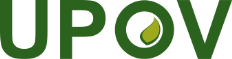 EInternational Union for the Protection of New Varieties of PlantsTechnical Working Party for Agricultural CropsFifty-Second Session
Virtual meeting, May 22 to 26, 2023TWA/52/11 Original:  EnglishDate:  May 26, 20232.2to check whether to read “The material is to be supplied in the form of naked seeds.”2.3minimum quantity of plant material, to be supplied by the applicant, to be indicated as 350 g3.4.2to be deleted and moved as explanation to 8.1 or 8.24.1.4to check whether to reduce the number of plants or parts of plants (45 plants?)4.2.5to read “For the assessment of uniformity, a population standard of 2% and an acceptance probability of at least 95% should be applied. In the case of a sample size of 200 plants, 7 off-types are allowed. In the case of a sample size of 100 plants, 5 off-types are allowed.”6.57 growth stage key: to replace 8.3 by 8.2Table of Chars.to check whether to add a new characteristic “Root: prominence of rings”  Char. 1to be indicated as QNChar. 2to be indicated as PQChars. 5 to 7to add example varietiesChar. 6to reduce scale to 5 notesChar. 8to have states from "very light" to "very dark" (color intensity)Char. 9- to read “Leaf blade: color of midvein”- to add example varieties- to check whether to be deletedChar. 12to read “Leaf blade: width in relation to length”Char. 13- to read "Leaf blade: shape of apex"- state 1 to read “strongly acute”- state 2 to read “right angle”- state 3 to read “obtuse”- to add illustrations (see TGP/14, apex shapes)Char. 15- to be indicated as PQ - state 2 to read “yellow or orange”Char. 17- to check whether to reduce scale to 5 notes (no intermediate states for PQ chars.) or add additional states- to check whether to have states “obloid”, “obovoid”, “compressed oblong”, “elongated oblong”Chars. 17 to 25to replace growth stage 50 with 49Char. 20to read “Root: length in relation to width”Char. 21- to add illustrations and/or explanation- to check whether to add MSChar. 23- to be indicated as PQ- state 2 to read “yellowish white”Char. 24to be indicated as MGChar. 25to check whether to reduce scale to 3 notesAd. 2to read as follows:[…]2 - Diploid:  At least 85% of the plants are diploids. In the case of a sample size of 100 plants, 21 off-types are allowed.3 - Triploid:  At least 75% of the plants are triploids. In the case of a sample size of 100 plants, 32 off-types are allowed.4 - Tetraploid:  At least 85% of the plants are tetraploids. In the case of a sample size of 100 plants, 21 off-types are allowed.[…]Ad. 3to read “Observations should be made on at least 100 seedlings, …”Ad. 17to check whether to present shapes in a gridTQ 4.1.1to add complete breeding schemeCover page- French names to read “Cannabis, Chanvre”- German names to read “Cannabis, Hanf”- Spanish names to read “Cáñamo, Cannabis”(names to be presented in alphabetical order)General- to check whether to rename “types” (throughout TG)- To replace “hermaphrodite” by “monoecious” (throughout TG)2.3abbreviation for grams to read “g” instead of “gr”3.4.1 to 3.4.4 to read as follows:3.4.1 In the case of varieties of types A and E, each test should be designed to result in a total of at least 200 plants which should be divided between at least 2 replicates.3.4.2 In the case of varieties of type B, each test should be designed to result in a total of at least 60 plants which should be divided between at least 2 replicates.3.4.3 In the case of varieties of type C, each test should be designed to result in a total of at least 10 plants.3.4.4 In the case of varieties of type D, each test should be designed to result in a total of at least 20 plants which should be divided between at least 2 replicates.4.1.4to read as follows:In the case of varieties of types A, B and E, unless otherwise indicated, for the purposes of distinctness, all observations on single plants should be made on 20 plants or parts taken from each of 20 plants and any other observation made on all plants in the test, disregarding any off-type plants. In the case of varieties of type C, unless otherwise indicated, for the purposes of distinctness, all observations on single plants should be made on 5 plants or parts taken from each of 5 plants and any other observation made on all plants in the test, disregarding any off-type plants.In the case of varieties of type D, unless otherwise indicated, for the purposes of distinctness, all observations on single plants should be made on 10 plants or parts taken from each of 10 plants and any other observation made on all plants in the test, disregarding any off-type plants.4.2.3 to 4.2.5to read as follows:4.2.3 The assessment of uniformity of varieties of type A should be according to the recommendations for cross-pollinated varieties in the General Introduction.4.2.4 In the case of varieties of type A, for the characteristics Leaf: variegation and Main stem: color, a population standard of 3% and an acceptance probability of at least 95% should be applied. In the case of a sample size of 200 plants, 10 off-types are allowed.4.2.5 For the assessment of uniformity of varieties of type B, a population standard of 1% and an acceptance probability of at least 95% should be applied. In the case of a sample size of 60 plants, 2 off-types are allowed.For the assessment of uniformity of varieties of type C, a population standard of 1% and an acceptance probability of at least 95% should be applied. In the case of a sample size of 10 plants, 1 off-type is allowed.For the assessment of uniformity of varieties of type D, a population standard of 2% and an acceptance probability of at least 95% should be applied. In the case of a sample size of 20 plants, 2 off-types are allowed.For the assessment of uniformity of varieties of type E, a population standard of 2% and an acceptance probability of at least 95% should be applied. In the case of a sample size of 200 plants, 7 off-types are allowed.6.5legend on types of varieties of example varieties to read as follows:The example varieties are indicated as follows (see chapter 2.3):(A): variety of type A(B): variety of type B(C): variety of type C(D): variety of type D(E): variety of type ETable of Chars.- to underline “Only varieties …” (throughout the Table of Characteristics)- to check use of growth stage “2303b” (throughout Table of Characteristics)Char. 29to delete “Only varieties with…”Ad. 26 and 27to add explanation about equivalence of THC levels between notes 3 in char. 26 and note 1 in char. 272.3to check whether minimum quantity of plant material, to be supplied to be indicated as 10,000 seeds4.1.1to delete wording relating to hybrid varieties4.2- to add new paragraph as 4.2.3 to read:For the assessment of uniformity, a population standard of 1% and an acceptance probability of at least 95% should be applied. In the case of a sample size of 100 plants, 3 off-types are allowed. In the case of a sample size of 200 plants, 5 off-types are allowed.- to delete current paragraph 4.2.3 relating to hybrid varieties5.3to add the following as grouping characteristics:Hypocotyl: anthocyanin colorationTime of maturityPlant:  growth habitSeed:  ground color of testaSeed:  seed coat luster Char. 3- to read “Stem: intensity of anthocyanin coloration”Char. 4to read “Stem: hairs”Char. 5 to be deletedChar. 6- to read “Leaf: shape of lateral leaflet”to have states (1) narrow oval, (2) medium oval, (3) broad oval, (4) lobedChar. 8to read “Leaf: anthocyanin coloration at base of leaflets”Char. 10to read “Flower: …” (delete “s”)Char. 11- to read “Flower: anthocyanin coloration of keel flap”- to be indicated as QL or QN with three statesChar. 12- to check whether to read “Flower: anthocyanin coloration of sepals” - to be indicated as QL or QN with three states- to check whether to add new characteristic “Flower: color of sepals (or petals?)”Char. 13- to read “Time of maturity”- to add explanation “The time of maturity is reached whenChar. 14- to check whether to read “Plant: growth habit”- to check whether it is growth habit is correct (are they types; might an additional characteristic be needed with states “determinate”, “indeterminate” “sprawl”)Char. 15to read “Plant: height”Char. 17- to read “Plant: attitude of branches”- to check whether states to read “erect”, “semi erect”, “horizontal”Char. 20- to read “Stem: number of nodes”- to add explanation- growth stage to be indicated as 40 (delete 50)8.1 or 8.2to add illustration showing flower parts mentioned in the TG8.1 (b)to read “Observations should be made on lateral leaflets…”3.4.1to read “Each test should be designed to result in a total of at least 200 plants, which should be divided between at least 2 replicates.”3.4.3last sentence to read “Each test should be designed to result in at least 100 plants.”4.2.6to read “…In the case of a sample size of 200 plants, 7 off-types are allowed. For the assessment of uniformity of single and multiple-cross hybrid varieties, a population standard of 10% and an acceptance probability of at least 95% should be applied.  In the case of a sample size of 200 plants, 27 off-types are allowed.”Chars. 2 to 6to be indicated as MS/VGChar. 13state 2 to read "yellowish white”Char. 18to read “Plant: length”Ad. 11to delete “as indicated by ‘a’” from explanation and remove “a.” from illustrationAd. 18to change from “total length” to “length” in explanation and illustrationTQ 4.1.1to add request for parent variety (as in (a))TQ 4.1.4to be deleted and move information to TQ 4.2TQ 4.2to read as follows:TQ 7.3.1to add seasonal type “Alternative (grown in winter or spring)”TQ. 7.to add 7.3.3:In case of male sterility:	(a)	GMS		[  ]	(b)	CMS		[  ]4.2to add missing SW “These Test Guidelines have been developed for seed-propagated varieties …”Chars. 1, 2, 3to remove space before colonTQ 4.1to use standard breeding schemeTQ 4.2to indicated seed-propagated varieties3.3.2to be deleted and explanation to be moved to 8.1 as explanation covering all characteristics4.1.4to read as follows (to check number of plants and parts of plants):“Unless otherwise indicated, for the purposes of distinctness, all observations on single plants should be made on 6 plants or parts taken from each of 6 plants and any other observations made on all plants in the test, disregarding any off-type plants.“In the case of observations of parts taken from single plants, the number of parts to be taken from each of the plants should be 1.”5.3- to remove char. 19- to remove char. 20 and to replace with ratio length/width of bud (new char.)Table of Chars.to check whether to replace all indications of “VS” by “VG” throughout the Table of characteristicsChar. 5to delete “the”Char. 6to have states from “very small” to “very large”Char. 9to check whether to add more colors (white and green; yellow and green; yellow and purple; green; green and yellow; green and purple; purple; purple and yellow; purple and green)Char. 10- to check whether to add more colors (see comment on Char. 9) - to delete example variety “QS01 1078”Char. 11to reduce scale to 5 notesChar. 12to replace current example varieties for state 3 with “Q117”Char. 14to reduce scale to 5 notesChar. 15to be moved after char. 11 and to delete “absent or” from state 1Char. 16to correct states and notes (to have states from (1) very narrow to (9) very broad)Char. 19to be deletedChar. 20- to check whether to be replaced by ratio length/width- to remove asteriskChar. 21to reduce scale to 5 notesChar. 22to reduce scale to 5 notesChar. 23to reduce scale to 5 notesChar. 25to reduce scale to 5 notesChar. 26to have states from (1) very narrow to (5) very broadChars. 27, 28to check whether to add more colors (see comment on Char. 9)Char. 48- to read “… in cross-section”- to add (*)8.explanation covering all characteristics to read “Unless otherwise indicated, observations should be made at time of maturity on plants aged between 10 to 12 months, in the first vegetative cycle of the crop (from planting to the first harvest).”8.1to add new explanation “The main color should be observed.  The main color is the color with the largest surface area. In cases where the areas of the main and secondary color are too similar to reliably decide which color has the largest area, the darker color is considered to be the main color.” and to check to which color characteristics it appliesAd. 17to remove the illustrations covering “tall” (not included in char. 17)Ad. 20to check whether to present illustrations in a grid2.3to delete “vegetatively propagated varieties:”3.4.1to read “… at least 2 replicates.”5.3 (c)to be deletedChar. 3to read “Plant: density of stolons”Table of Chars.- to reorder characteristics - to check time of observation - flowering characteristics: to check difference between first and second flowering. Is the differentiation between first and second flowering necessary?Char. 1to check name of characteristic (e.g. attitude of leaves?)Char. 2- to delete (b)- to reduce scale to 5 notesChar. 3to read “Plant: density of stolons”Char. 5to read “Stolon leaf: anthocyanin coloration of sheath”Char. 6- to read “Stolon leaf: length of sheath”- to reduce scale to 5 notesChar. 10to check whether to be deletedChars. 15, 16to be deletedChar. 25to read "Time of beginning of vegetative growth"Char. 27to read “Time of beginning of leaf senescence”Char. 28to check whether to read “Leaf: color in autumn” and have colors as states of expression8.1 (a)to read “The plants, stolons, and leaves should be observed 4 months after time of beginning of vegetative growth.”8.1 (d)to read “Observations should be made at the time of first flowering in the second year.”Ad. 15to be deletedAd. 27to read “Observations should be made when 50% of the leaves have changed color in autumn.”8.3- first part: to be moved as explanation to 8.1- growth stages: to be revised (to clarify observation in spring or autumn; e.g. planting overwintering, time of beginning of vegetative growth after winter)Char. 24.1, 24.2to check whether to keep unchanged as in current adopted versionTQ 5.to remove all occurrences of the option “not applicable” Char. 24.2to delete example varieties “PR39D23” and “DKC5166”SubjectBasic Document(s) (2023)*Oilseed Rape (Brassica napus L. oleifera) (Revision)TG/36/7(proj.4)Safflower (Carthamus tinctorius L.) (Revision)TG/134/4(proj.1)SubjectBasic Document(s) (2023)*Maize (Zea mays L.)
- TQ: adding characteristics from T. o. C.TG/2/7, TWV/57/4-TWA/52/4SubjectBasic Document(s) (2023)Grain Amaranth (Amaranthus L.)TG/247/1Bent (Agrostis canina L., Agrostis gigantea Roth, Agrostis stolonifera L., Agrostis capillaris L.)TG/30/6Couch Grass, Bermuda Grass (Cynodon Rich.)NewFestulolium (×Festulolium Asch. et Graebn.)TG/243/1 Fodder Beet (Beta vulgaris L.) (Revision)TG/150/4(proj.1)*Hemp, Cannabis (Cannabis sativa L.) (Revision) TG/276/2(proj.2)Mung Bean (Vigna radiata (L.) R. Wilczek)TG/VIGNA_RAD(proj.1)*Sugarcane (Saccharum L.) (Revision)TG/186/2(proj.4)*Zoysia Grasses (Zoysia Willd.)TG/ZOYSI(proj.4)SubjectBasic Document(s) (2023)*Maize (Zea mays L.) 
- Characteristics 24.1 and 24.2 
- Addition of new characteristics Tassel: sterility of male flowers Secondary color of grain 
- addition of characteristic to TQ 5TG/2/7,
TWV/57/4-TWA/52/4SubjectBasic Document(s) (2023)Common Millet (Panicum miliaceum L.) (Revision)TG/248/1Turnip Rape (Brassica rapa L. var. silvestris (Lam.) Briggs.) (Revision)TG/185/3White Mustard (Sinapis alba L.) (Revision)TG/179/3SpeciesBasic Document(s)Leading expert*Oilseed Rape 
(Brassica napus L. oleifera) (Revision)TG/36/7(proj.4)Ms. Margaret Wallace (GB)Safflower (Carthamus tinctorius L.) (Revision)TG/134/4(proj.1)Ms. Beate Rücker (DE)SpeciesBasic Document(s)Leading expert*Maize (Zea mays L.)
- TQ: adding characteristics from T. o. C.TG/2/7,
TWV/57/4-TWA/52/4Ms. Bronislava Bátorová (QZ)SpeciesBasic DocumentLeading expertInterested experts (countries/organizations) Grain Amaranth (Amaranthus L.)TG/247/1Mr. Ľubomir Basta (SK)DE, FR, HU, IT, JP, KE, QZ, ZA, Euroseeds, ISF, OfficeBent (Agrostis canina L., Agrostis gigantea Roth, Agrostis stolonifera L., Agrostis capillaris L.)TG/30/6Mr. Peter Hendriks (NL)CZ, DE, FR, IT, JP, KE, QZ, Euroseeds, ISF, OfficeCouch Grass, Bermuda Grass (Cynodon Rich.)NewMr. Andrew Hallinan (AU)BR, CN, FR, IT, JP, QZ, Euroseeds, ISF, OfficeFestulolium (×Festulolium Asch. et Graebn.)TG/243/1 Ms. Lydie Cechová (CZ)DE, DK, FR, IT, JP, NL, NZ, QZ, UY, ZA, Euroseeds, ISF, OfficeFodder Beet (Beta vulgaris L.) (Revision)TG/150/4(proj.1)Ms. Anne-Lise Corbel (FR) DE, DK, ES, GB, JP, QZ, RO, ZA, Euroseeds, ISF, Office*Hemp, Cannabis (Cannabis sativa L.) (Revision) TG/276/2(proj.2)Ms. Lysbeth Hof (NL)AR, AT, AU, CA, DE, ES, FR, GB, HU, IT, JP, KE, NZ, QZ, RO, UY, ZA, CIOPORA, Euroseeds, ISF, OfficeMung Bean (Vigna radiata (L.) R. Wilczek)TG/VIGNA_RAD
(proj.1)Mr. Xiongfei Jiao (CN)TWV, AR, AU, FR, JP, KR, QZ,  Euroseeds, ISF, Office*Sugarcane (Saccharum L.) (Revision)TG/186/2(proj.4)Mr. Ali Bhatti (AU)AR, BR, CN, JP, KE, QZ, TZ, ZA, ISF, Office*Zoysia Grasses 
(Zoysia Willd.)TG/ZOYSI(proj.4)Mr. Toru Watanabe (JP)AU, BR, ES, KR, QZ, Euroseeds, ISF, OfficeSpeciesBasic DocumentLeading Expert(s)Interested Experts 
(State / Organization)1*Maize (Zea mays L.) 
- Characteristics 24.1 and 24.2 
- Addition of new characteristics Tassel: sterility of male flowers Secondary color of grain 
- addition of characteristic to TQ 5TG/2/7,
TWV/57/4-TWA/52/4Ms. Cécile Marchenay (NL)TWV, AR, AT, BR, CA, CN, CZ, DE, ES, FR, HU, IT, JP, KE, KR, MX, PT, QZ, RO, SK, TZ, ZA, CLI, Euroseeds, ISF, OfficeSpecies Basic Document(s)Common Millet (Panicum miliaceum L.) (Revision)TG/248/1Turnip Rape (Brassica rapa L. var. silvestris (Lam.) Briggs.) (Revision)TG/185/3White Mustard (Sinapis alba L.) (Revision)TG/179/3